Supplementary DataSupplementary Table 1 Backward Conditional Cox Univariate and Multivariate Analysis for All-cause Mortality in CHD patients 	WBC: white blood cell count; PLT: platelet; ALB: albumin; BNP: brain natriuretic peptide; CHD: coronary heart disease;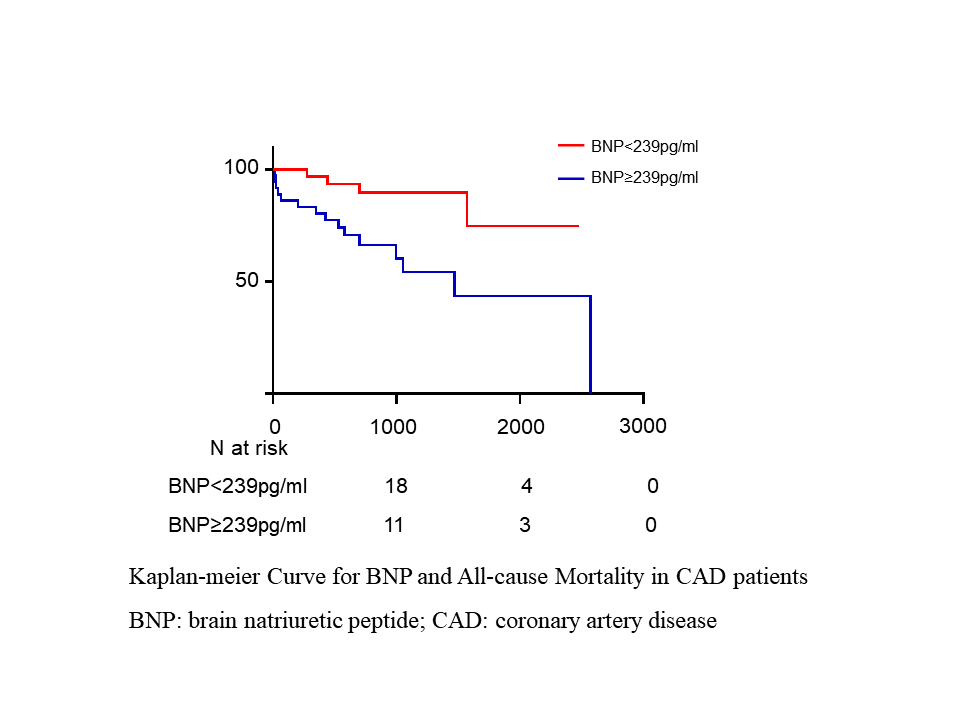 Supplementary Figure 1. Kaplan-meier Curve for BNP and All-cause Mortality in CHD patients.BNP: brain natriuretic peptide; CHD: coronary heart diseaseUnivariateMultivariateP valueHRLower limitUpper limitP valueAge0.097----WBC0.011----PLT0.020----ALB0.038----BNP>median0.0114.271.413.010.011